Objednavka c.OKS3272023  Katarína Kunová <xxxxxxx>  15.4.2024 12:13  Komu: 'NEOS - objednavky' <xxxxxxxx> Dobrý deň,  Akceptujeme objednávku OKS2722023. Prajem príjemný deň  Katarína Kunová   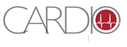 ME£X>± Cardiomedical, s.r.o.	  Na Poříčí 1079/3a  
110 00 Praha 1  Telefon: +xxxxxxE-mail: xxxxxx 